บันทึกข้อความ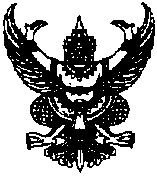 ส่วนราชการ ..................................โรงเรียนละอุ่นวิทยาคาร...............................................................................ที่....................................................วันที่.......................เดือน...............................................พ.ศ.........................เรื่อง  ขออนุมัติยืมเงินอุดหนุน----------------------------------------------------------------------------------------------------------------------------เรียน   ผู้อำนวยการโรงเรียนละอุ่นวิทยาคารด้วยข้าพเจ้า.............................................................................................................ตำแหน่ง..................ขออนุมัติยืมเงินอุดหนุน..........................ค่าใช้จ่ายในการจัดการศึกษาขั้นพื้นฐาน...............................................โครงการ....................................................................................………………………….............................................ตามแผนปฏิบัติการของสถานศึกษา ประจำปี............................เป็นเงิน.......................................................บาทตัวอักษร(.......................................................................................)  รายละเอียดตามสัญญายืมเงิน และเอกสารที่เกี่ยวข้องดังแนบ		จึงเรียนมาเพื่อโปรดพิจารณาอนุมัติเงินอุดหนุน						        ลงชื่อ........................................................ผู้ยืม                                                                        (..............................................................)                                                                                   ตำแหน่ง ..................... เรียน ผู้อำนวยการโรงเรียนละอุ่นวิทยาคาร	ได้ตรวจสอบเอกสารหลักฐานขอยืมเงินแล้วถูกต้อง  มีงบประมาณเพียงพอ  และไม่มีเงินยืมค้างชำระ  จึงเห็นสมควรอนุมัติให้ยืมเงินอนุมัติจ่ายเงินให้ผู้ยืม  เป็นเงิน...........................................บาท- อนุมัติตามข้อ 1 และ 2          ลงชื่อ..........................................เจ้าหน้าที่การเงิน		                 (นางสาวพิมพา  กาหลง)				ลงชื่อ................................................       วันที่......................................................		                    (นายจตุพร  พิณแก้ว)  ผู้อำนวยการโรงเรียนละอุ่นวิทยาคาร							            วันที่.................................................รายการส่งใช้เงินยืมสัญญาการยืมเงินยื่นต่อ.............เจ้าหน้าที่การเงินโรงเรียนละอุ่นวิทยาคาร.........................................................เลขที่   ..........................วันครบกำหนด..........................ข้าพเจ้า.......................................................................................................................... ตำแหน่ง ......................... สังกัด  โรงเรียน......ละอุ่นวิทยาคาร..............สำนักงานเขตพื้นที่การศึกษามัธยมศึกษาพังงา ภูเก็ต ระนอง....................มีความประสงค์ขอยืมเงินจาก.........................................................................................................................................เพื่อเป็นค่าใช้จ่ายในการ.................................................................................................................................................ดังรายละเอียดต่อไปนี้         ข้าพเจ้า.......................................................................................................................... ตำแหน่ง ......................... สังกัด  โรงเรียน......ละอุ่นวิทยาคาร..............สำนักงานเขตพื้นที่การศึกษามัธยมศึกษาพังงา ภูเก็ต ระนอง....................มีความประสงค์ขอยืมเงินจาก.........................................................................................................................................เพื่อเป็นค่าใช้จ่ายในการ.................................................................................................................................................ดังรายละเอียดต่อไปนี้         ................................................................................................................................................................................................................................................................................................... .................................................................................................................................................ตัวอักษร (.............................................................................................................) รวมเงิน จำนวนเงิน................................................................................................................       ข้าพเจ้าสัญญาว่าจะปฏิบัติตามระเบียบของทางราชการทุกประการ และจะนำใบสำคัญคู่จ่ายที่ถูกต้อง พร้อมทั้งเงินเหลือจ่าย (ถ้ามี)  ส่งใช้ภายในกำหนดไว้ในระเบียบการเบิกจ่ายเงินจากคลัง คือภายใน...........วัน นับแต่วันที่ได้รับเงินนี้  ถ้าข้าพเจ้าไม่ส่งตามกำหนด  ข้าพเจ้ายินยอมให้หักเงินเดือน ค่าจ้าง เบี้ยหวัด บำนาญหรือเงินอื่นใดที่ข้าพเจ้าพึงได้รับจากทางราชการ ชดใช้จำนวนเงินที่ยืมไปจนครบถ้วนได้ทันทีลายมือชื่อ ....................................................... ผู้ยืม   วันที่  ...............................................................       ข้าพเจ้าสัญญาว่าจะปฏิบัติตามระเบียบของทางราชการทุกประการ และจะนำใบสำคัญคู่จ่ายที่ถูกต้อง พร้อมทั้งเงินเหลือจ่าย (ถ้ามี)  ส่งใช้ภายในกำหนดไว้ในระเบียบการเบิกจ่ายเงินจากคลัง คือภายใน...........วัน นับแต่วันที่ได้รับเงินนี้  ถ้าข้าพเจ้าไม่ส่งตามกำหนด  ข้าพเจ้ายินยอมให้หักเงินเดือน ค่าจ้าง เบี้ยหวัด บำนาญหรือเงินอื่นใดที่ข้าพเจ้าพึงได้รับจากทางราชการ ชดใช้จำนวนเงินที่ยืมไปจนครบถ้วนได้ทันทีลายมือชื่อ ....................................................... ผู้ยืม   วันที่  ...............................................................เสนอ  ผู้อำนวยการโรงเรียนละอุ่นวิทยาคาร          ได้ตรวจสอบแล้ว  เห็นสมควรอนุมัติให้ยืมตามใบยืมฉบับนี้ได้  จำนวน......................  บาท(.......................................................................................................)ลงชื่อ   ..................................................................... วันที่ .......................................................................คำอนุมัติอนุญาตให้ยืมตามเงื่อนไขข้างต้น เป็นเงิน.................................................. บาท (......................................................................................................)ลงชื่ออนุมัติ  ................................................................ วันที่  ................................................................ เสนอ  ผู้อำนวยการโรงเรียนละอุ่นวิทยาคาร          ได้ตรวจสอบแล้ว  เห็นสมควรอนุมัติให้ยืมตามใบยืมฉบับนี้ได้  จำนวน......................  บาท(.......................................................................................................)ลงชื่อ   ..................................................................... วันที่ .......................................................................คำอนุมัติอนุญาตให้ยืมตามเงื่อนไขข้างต้น เป็นเงิน.................................................. บาท (......................................................................................................)ลงชื่ออนุมัติ  ................................................................ วันที่  ................................................................ ใบรับเงินได้รับเงินยืมจำนวน ................................... บาท  ตัวอักษร (.........................................................................................)  เป็นการถูกต้องลงชื่อ ......................................................................ผู้รับเงิน   วันที่  ..............................................................ใบรับเงินได้รับเงินยืมจำนวน ................................... บาท  ตัวอักษร (.........................................................................................)  เป็นการถูกต้องลงชื่อ ......................................................................ผู้รับเงิน   วันที่  ..............................................................ครั้งที่วัน เดือน ปีรายการส่งใช้รายการส่งใช้รายการส่งใช้คงค้างคงค้างลายมือชื่อผู้รับเงินใบรับ เลขที่ครั้งที่วัน เดือน ปีเงินสด  หรือใบสำคัญจำนวนเงินจำนวนเงินคงค้างคงค้างลายมือชื่อผู้รับเงินใบรับ เลขที่